WIELKANOC: 29-31.03.2021r.Witamy ponownie na zdalnym nauczaniu. Oto propozycje zabaw świetlicowych na kilka dni przed Świętami Wielkanocnymi.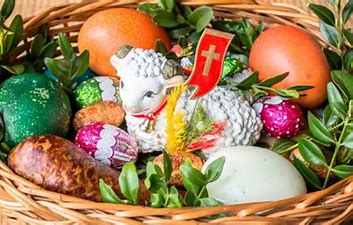 ,,Przed Wielkanocą” Dominika Niemiec Pomogę mamie upiec makowca i babkę. 
Na babkę, wiem to na pewno, zawsze babcia ma chrapkę.
 Ale najpierw trzeba święconkę przygotować. 
Może tym razem czekoladowe jajka tam schować?
 Babcia jak co roku tłumaczy: „Do koszyka pisanki wędrują, zobaczysz, wnusiu, na śniadanie na pewno ci posmakują”. 
Dziadek z tatą też dzielnie mamie pomagają, od samego rana dom cały sprzątają. 
Fajnie jest być razem, szykować wszystko na święta, pomagać sobie, kochać bliskich, o wielkanocnych zwyczajach pamiętać.Porozmawiajmy z dzieckiem na temat wiersza:
- o jakich świętach mowa?
- kto pomaga i w jaki sposób?
- jak dziecko może nam pomóc w przygotowaniach do świąt?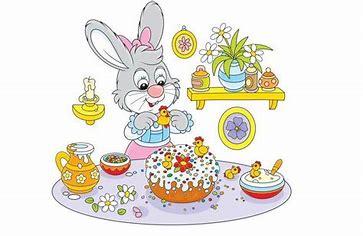 Pomagam mamie – zabawa pantomimiczna: 
Dziecko biega po dywanie. Gdy usłyszy gwizdek, zatrzymuje się i pokazuje czynność którą wymieni rodzic (Pomagam mamie: zetrzeć kurze z półek, mieszać ciasto, odkurzać, kroić warzywa, wkładać jajka do koszyka itp.)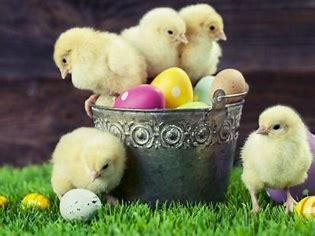 A dla chętnych kolorowanki: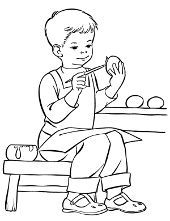 Więcej kolorowanek wielkanocnych na stronie:https://www.e-kolorowanki.eu/wielkanoc-kolorowankiPozdrawiam M. KozekA oto moje propozycje przed Wielkanocą:https://youtu.be/N9xNvbH7vbc - wielkanocne prace plastycznehttps://youtu.be/mwWgC626krE - jak zrobić pisanki Pozdrawiam J. KoperaJa mam dla Was propozycje zadań rozwijających koordynację wzrokową:https://oliloli-newlife.com/2020/03/kolorowanki-dla-dzieci-do-pobrania-i-wydruku.html?fbclid=IwAR2M_sEy7BXJLRRGYzgQvHSWeHCfTVwyvaNZ7ryVygTB_Bn894wq_jWgt4cŁ. RydarowiczWitam Wszystkich. Mam dla Was propozycje zabaw rozwijających umiejętności manualne.Pokoloruj pisanki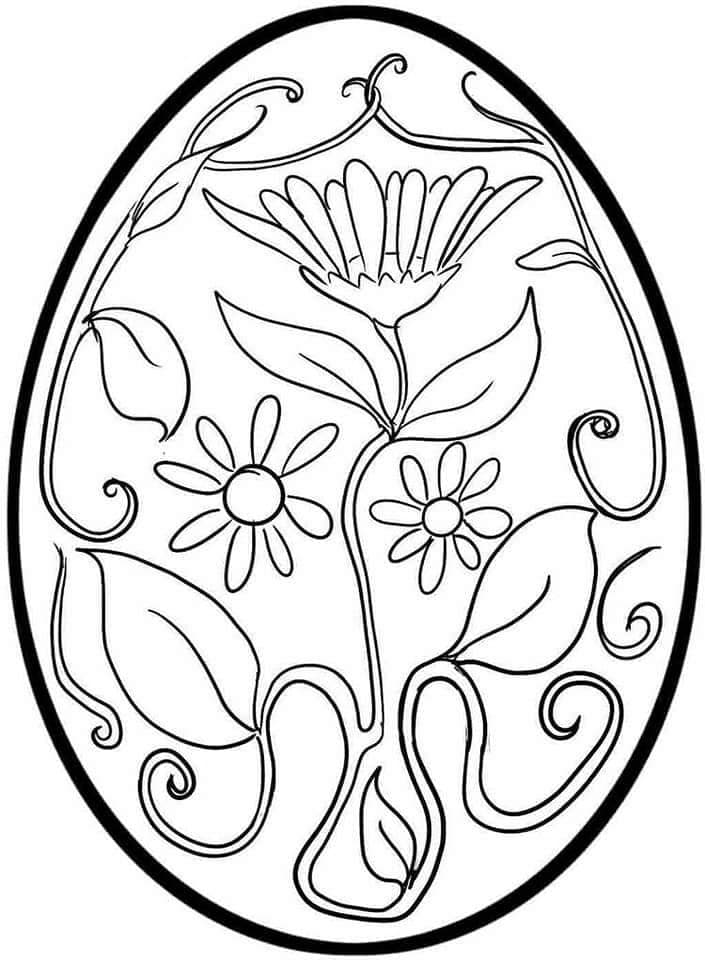 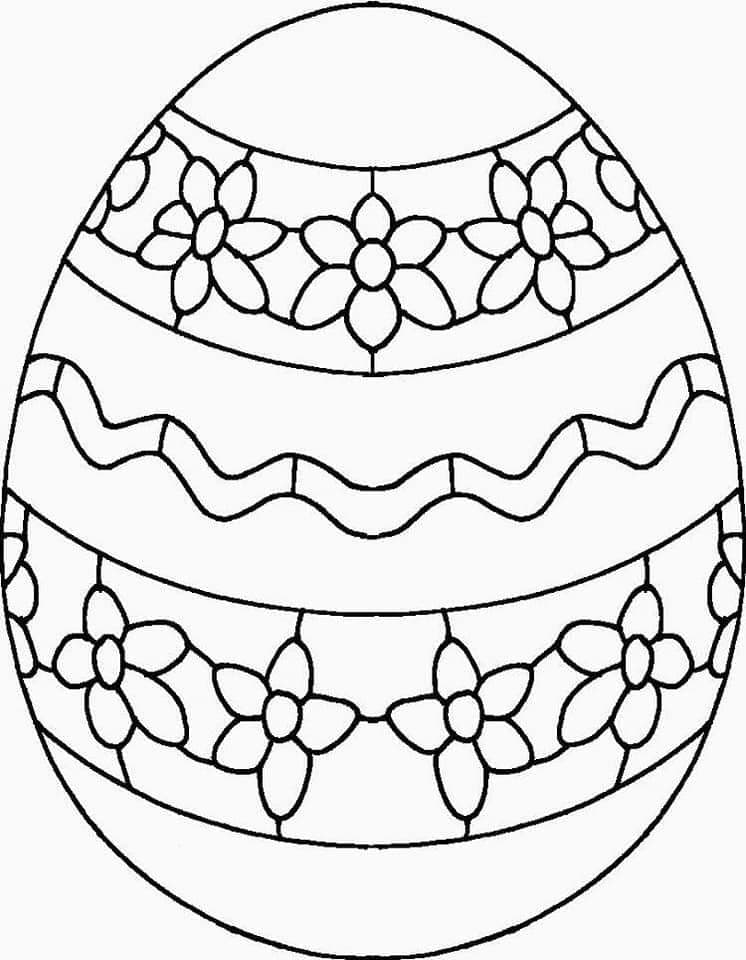 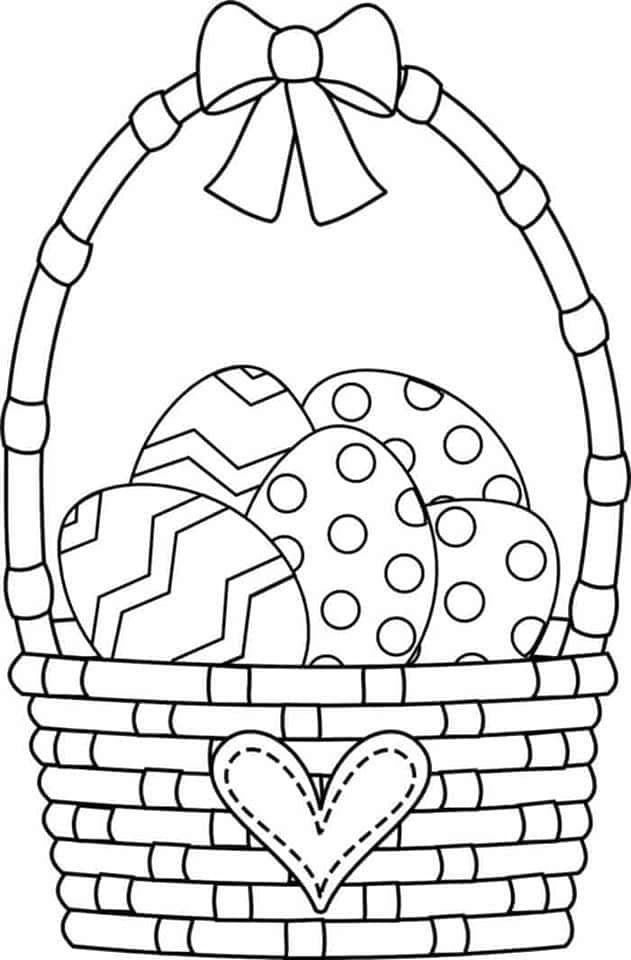 Wielkanocna kartka z pisankami Potrzebne będą: kolorowa pianka plastycznablok technicznysznurekozdobna tasiemkaklej nożyczkiflamaster Wykonanie: Kartkę z bloku technicznego składamy na pół. Z kolorowych pianek wycinamy trzy pisanki. Przyklejamy ja na środku kartki. Od góry doklejamy kawałki sznurka i tasiemkę. Dopisujemy życzenia.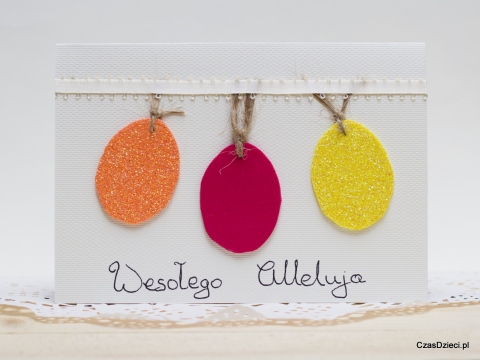 Wielkanocne kurczaki Potrzebne będą: papier kolorowykolorowe piórkaruchome oczkakolorowe guzikiklejnożyczkiSposób wykonania:
Na papierze kolorowym odrysowujemy rękę i wycinamy - możecie wykorzystać obrys rąk wszystkich domowników, wtedy stworzycie kurczakową rodzinkę! Z czerwonego papieru wycinamy dzióbki (w kształcie serca) i przyklejamy je na "kciuku". Nad nimi zamieszczamy ruchome oczka. Na kolejnych palcach przyklejamy kolorowe piórka. Guziki na dole rączki utworzą okrągłe łapki. Gotowe! Wasze kurczaki mogą zamieszkać w wielkanocnym koszyku! 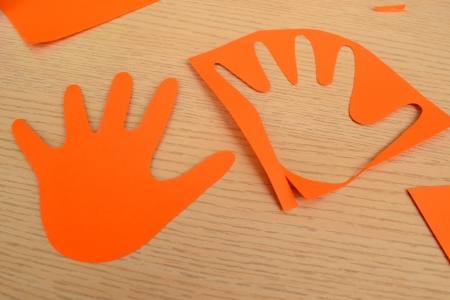 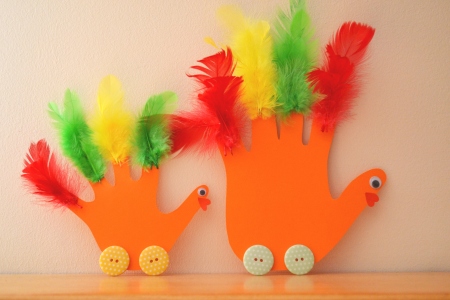  B. Kucharski5. A to propozycja dla łasuchów i tych, którzy lubią ruch:1. Piosenka „Pieczenie ciasta” https://chomikuj.pl/marta.kierat1/M.+Bogdanowicz+Ja+w*c5*9br*c3*b3d+innych/piosenki+przedszkolaka/pieczenie+ciasta,1919429032.mp3(audio)- dzieci naśladują pieczenie ciasta: ucieranie margaryny i innych składników, wrzucanie jajek (rozbijanie jajek i wrzucenie do ciasta), wyrabianie ciasta, pieczenie (włożenie do piekarnika), częstowanie gości (wąchanie)2. Wykonanie muffinek- przed podjęciem pracy umyj ręce;- przygotuj potrzebne składniki i naczynia:Składniki:2 szklanki mąki,2 jajka,1 szklanka mleka,pół szklanki cukru,pół szklanki oleju roślinnego,1 łyżeczka proszku do pieczenia.Naczynia: 2 miski2 łyżki1 łyżeczkaSzklankaForma do muffinek-  Sposób przygotowania muffinek:Wymieszaj w jednej misce suche składniki: mąkę, cukier, proszek do pieczenia.W drugiej misce połącz ze sobą mokre składniki: jajka, mleko, olej.Połącz składniki suche z mokrymi, używając do tego łyżki.Przelej masę do foremek na muffinki.Piecz 30 minut w piekarniku rozgrzanym do 180 stopni Celsjusza.- jak muffinki przestygną udekoruj według własnego pomysłu!!!3. Zabawy - PIECZEMY CIASTOWkładamy do miski:– jajka – wysuwamy i cofamy język,– cukier – wysuwamy i cofamy język.Ucieramy – oblizujemy szeroko otwarte usta.Wkładamy masło – wysuwamy i cofamy język.Dodajemy jeszcze rodzynki – wysuwamy i chowamy język.Kosztujemy, czy wszystko dodaliśmy – mlaskanie.I oblizujemy łyżkę – podnosimy język do nosa i opuszczamy na brodę.Przekładamy ciasto do tortownicy – wysuwamy i chowamy język.Ciasto w piecu rośnie – praca policzków (nadymanie).Wyciągamy ciasto z pieca – wysuwamy i chowamy język.Ale ono jest bardzo gorące – dmuchamy.Kosztujemy – poruszamy buzią (żucie).Zostały nam okruszki:              – na ustach – oblizujemy wargi,                                                        – w kącikach ust – język na boki,                                                        – na ząbkach – oblizujemy ząbki.Bardzo nam smakowało to ciasto – cmokamy.• „Ścieżki dotykowe” – układanie na podłodze ścieżek z materiałów o różnej fakturze, dziecko pokonuje je na czworakach, idąc bosymi stopami, na palcach, skacząc, zmieniamy układ ścieżki,• „Wałkowanie ciała" wałkiem, piłką, gumowym jeżykiem, itp.• „Magiczne pudełko”- zabawy z rozpoznawaniem przedmiotów schowanych w woreczku lub pudełku /bez patrzenia/. Określanie cech danych przedmiotów np. twardy i śliski. Wyszukiwanie tych samych przedmiotów, wyszukiwanie konkretnego przedmiotu.• Opukiwanie opuszków palców o stół lub dłoni o siebie, pisanie na maszynie do pisania,• „Gdzie dotknięty?”- dziecko ma zamknięte oczy, dotykamy je w różne części ciała,, najpierw  w jedno, następnie drugie, jednocześnie w dwa miejsca,•  Zabawy z klaskaniem, wyklaskiwaniem rytmu, powtarzaniem rytmu, odbijaniem w rytm piłki oburącz,• Wygniatanie oburącz ciasta, wyciskanie gąbek, wyżymanie ręcznika,• Spośród kilku olejków zapachowych wspólnie wybieramy te najbardziej akceptowane, segregując je do najmniej akceptowanych do najbardziej akceptowanych, Prezentujemy kilka olejków,  a zadaniem dziecka jest ustalenie w jakiej kolejności były eksponowane, nazywanie zapachów, Szukanie określonego zapachu, Szukanie źródła zapachu, Chodzenie za zapachem z zamkniętymi oczami.• Zagadki słuchowe - włączenie słuchania płyt z dźwiękiem sprzętów domowych             (odtwarzanych początkowo bardzo cicho),• Szukanie źródła dźwięku,• Chodzenie za dźwiękiem z zamkniętymi oczami,• Śpiewanie piosenek,•  Tory przeszkód, które zawierają wiele elementów,• Rytmy - wyklaskiwanie, uderzenia o uda, tupanie (naśladowanie, zabawy w parze),RADY DLA RODZICÓWUkład dotykowy:   „Dotykowe pudełko”: weź pudełko po butach lub poszewkę na poduszkę, umieść w środku różne przedmioty, po czym poproś dziecko, by wkładając rękę do pudełka spróbowało zgadnąć, jakiego przedmiotu dotyka- zabawa w kąpieli:- zachęcaj dziecko do używania podczas kąpieli różnych rodzajów gąbek, mydeł i ręczników. Zaproponuj maluchowi myjki o różnych fakturach, gąbki o odmiennych kształtach, możesz też dodać do kąpieli odrobinę krochmalu z mąki ziemniaczanej „Naleśnik”:- ciasno zroluj dziecko w koc, bawiąc się w smarowanie i zawijanie naleśnika- wspólne gotowanie:- stwarzaj dziecku jak najwięcej okazji do wspólnego gotowania, mieszania, ugniatania różnego rodzaju ciast itp.- degustacja:- zachęcaj dziecko do próbowania nowych potraw, o różnych smakach i konsystencji- malowanie dłońmi, stopami:- farbę przeznaczoną do malowania palcami możesz zmieszać z innymi materiałami, np. kaszą, piaskiem, ryżem itp. Stwórzcie też własną „farbę” z kisielu, galaretki czy pianki do goleniaUkład przedsionkowy (odpowiedzialny m.in. za ruch i równowagę, napięcie mięśniowe, koordynację):- skakanie na piłce:- wspólne zabawy na dużej nadmuchiwanej piłce, na której maluch będzie mógł usiąść i skakać tor przeszkód:stwórzcie wspólnie tor przeszkód, taki który będzie wymagał od dziecka pełzania, skakania, wspinania, turlania, celowania itp.- huśtawki:bujajcie się razem na różnego rodzaju huśtawkach (podwieszanych, wahadłowych, wiszących oponach)- turlanie:turlajcie się razem na kocyku, a latem z niewielkiej trawiastej górki- bieganie:przypomnij sobie zabawę w berka; ścigajcie się, rozegrajcie mecz piłki nożnej czy koszykówki- skakanie:zachęcaj dziecko do zeskakiwania z niewielkiego podwyższenia (np. pierwszego stopnia schodów), wskakiwania na oznaczone pole, grę w klasy, zabawę skakanką- bujanie w kocyku:maluch kładzie się na rozłożonym dużym kocu, a dwie dorosłe osoby delikatnie bujają go na bokiUkład proprioceptywny (tzw. czucie głębokie, dostarcza wrażeń z mięśni i stawów- siłowanie:usiądź na podłodze i powiedz dziecku „Spotkałeś na swojej drodze ogromny kamień, spróbuj go przepchnąć”- ciągnięcie:pozwól dziecku pchać wózek z zakupami czy spacerówkęmachanie i odbijanie:zachęcaj dziecko do zabawy rakietą tenisową, do badmingtona itp.- chodzenie tyłem- zabawa w „taczkę”:dziecko opiera dłonie o podłogę, a Ty chwyć je za uda i prowadź niczym taczkę- nalewanie i przesypywanie:pozwól dziecku na eksperymenty, niech przelewa płyny z kubeczka do kubeczka, przez lejek, a łyżeczką niech przesypuje drobne materiały (ryż, kaszę) do pojemników różnej wielkości i kształtuPozdrawiam K. Kranc